a viagem que descobriu a terraA nau Victoria se tornou a primeira a circunavegar a Terra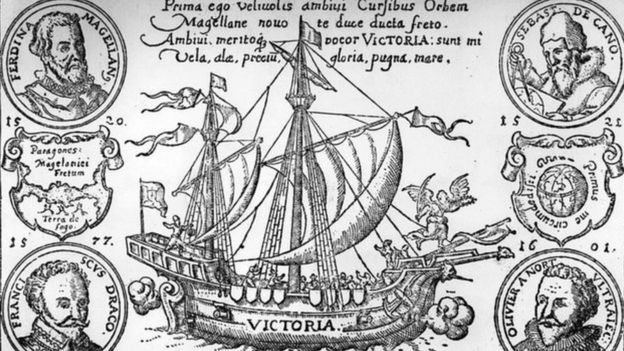 No dia 20 de setembro de 1519, cinco navios com 250 homens deixaram o porto de Sanlúcar de Barrameda, no sul da Espanha, em direção ao Atlântico. No comando da nau Trinidad estava o capitão português Fernão de Magalhães.Nem Magalhães ou mesmo seus homens sabiam que a expedição mudaria o curso da história: eles seriam os primeiros a dar a volta ao mundo, um marco que celebra seu quinto centenário.Hoje vamos relembrar as aprendizagens realizadas nesta Cult, escrevendo um texto informativo. Inicie o texto escrevendo o título. Apresente, no mínimo: - a vida de Fernão Magalhães: quem era, de onde era, quando viveu, qual era o seu trabalho. - a intenção da viagem, o que buscavam, por que as especiarias eram importantes na época. - relato sobre as caravelas, as condições da embarcação, os tripulantes; - a viagem: problemas encontrados; - as descobertas da expedição, os lugares descobertos, novos povos;- o fim de Magalhães e a nova chefia da expedição;- consequências das novas descobertas; a circunavegação; - suas considerações sobre o tema. 